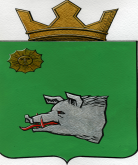 АДМИНИСТРАЦИЯ МАЙСКОГО СЕЛЬСКОГО ПОСЕЛЕНИЯКРАСНОКАМСКОГО МУНИЦИПАЛЬНОГО РАЙОНАПЕРМСКОГО КРАЯПОСТАНОВЛЕНИЕ12.10.2015					                                   			№ 415О вменении изменений в административный регламент «Присвоение адресного ориентира объектам недвижимости»В соответствии с Постановлением Правительства РФ от 19.11.2014 № 1221 «Об утверждении правил присвоения, изменения и аннулирования адресов», Уставом Майского сельского поселения, администрация Майского сельского поселенияПОСТАНОВЛЯЕТ:В административный регламент «Присвоение адресного ориентира объектам недвижимости», утвержденный постановлением администрации Майского сельского поселения от 04.04.2013 №113 внести следующие изменения:Абзац первый пункт 2.4. изложить в новой редакции следующего содержания: «в течение 18 дней со дня поступления заявления»;В пункт 2.5. добавить  абзац « - Постановление Правительства РФ от 19.11.2014 № 1221 «Об утверждении правил присвоения, изменения и аннулирования адресов»;Пункт 2.11. изложить в новой редакции следующего содержания:«Регистрация заявления и документов о предоставлении муниципальной услуги осуществляется  в день его подачи в администрацию. Расписка выдается заявителю в день получения документов.Если заявление и документы представляются заявителем (представителем заявителя) в уполномоченный орган лично, такой орган выдает заявителю или его представителю расписку в получении документов с указанием их перечня и даты получения. Расписка выдается заявителю (представителю заявителя) в день получения уполномоченным органом таких документов.В случае если заявление и документы представлены в уполномоченный орган посредством почтового отправления или представлены заявителем (представителем заявителя) лично через многофункциональный центр, расписка в получении таких заявления и документов направляется уполномоченным органом по указанному в заявлении почтовому адресу в течение рабочего дня, следующего за днем получения уполномоченным органом документов.Получение заявления и документов, представляемых в форме электронных документов, подтверждается уполномоченным органом путем направления заявителю (представителю заявителя) сообщения о получении заявления и документов с указанием входящего регистрационного номера заявления, даты получения уполномоченным органом заявления и документов, а также перечень наименований файлов, представленных в форме электронных документов, с указанием их объема.Сообщение о получении заявления и документов направляется по указанному в заявлении адресу электронной почты или в личный кабинет заявителя (представителя заявителя) в едином портале или в федеральной информационной адресной системе в случае представления заявления и документов соответственно через единый портал, региональный портал или портал адресной системы.Сообщение о получении заявления и документов направляется заявителю (представителю заявителя) не позднее рабочего дня, следующего за днем поступления заявления в уполномоченный орган»;В часть 3 добавить пункт 3.1.4. следующего содержания: «Структура адреса. Структура адреса должна соответствовать Правилам присвоения, изменения и аннулирования адресов, утвержденными Постановлением Правительства РФ от 19.11.2014 №1221».Постановление подлежит опубликованию в информационном бюллетени администрации Майского сельского поселения «Майский вестник» и на официальном сайте администрации Майского сельского поселения http//:www.adm-maisk.ru./.Контроль за исполнением постановления оставляю за собой.Глава сельского поселения - глава администрации Майского сельского поселения                                               С.Г. Кунафина